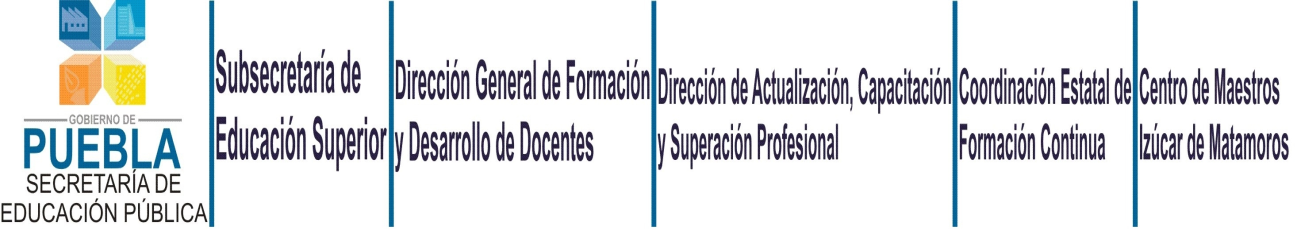  La Coordinación Estatal de Formación Continua a través del Centro de Maestros 2106 de Izúcar de Matamoros:I N V I T A N	A todos los docentes, Directivos, Supervisores y Apoyos Técnicos Pedagógicos de Educación Básica, a participar en la “OFERTA EDUCATIVA DE VERANO, PARA LA FORMACIÓN CONTINUA”CONSIDERACIONES IMPORTANTESI.- DE LOS PARTICIPANTES.A) Podrán inscribirse en el curso o diplomado objeto de esta invitación, docentes de los siguientes niveles educativos; Preescolar general, preescolar indígena, primaria regular, primaria indígena, secundaria general, secundaria técnica y telesecundaria, que se estén servicio y que estén interesados en los procesos de formación continua.II.- DE LA INSCRIPCIÓN:B) El periodo de inscripción queda comprendido del 3 al 11 de julio de 2014.C) Los interesados deberán llenar una solicitud y entregar copias fotostáticas de los siguientes documentos.Último talón de cheque.Identificación oficial.Cedula de inscripción impresaD) Los docentes interesados  podrán inscribirse de martes a viernes de 9:00 a 17:00 horas y el día sábado de 9:00 a 14:00 horas en el Centro de Maestros. La inscripción será personal; cada participante tendrá la responsabilidad de checar sus datos y los del curso o diplomado.III.- DE LOS MATERIALES.E) Los docentes recibirán el material del participante de manera electrónica obteniéndolo en la fase de inscripción, en plataforma digital o primera sesión de trabajo. Por tanto y en lo posterior, deberá de traerlo de manera física o electrónica para su aplicación. IV.- DE LAS SEDESF) Quedan pendientes de acuerdo al número de participantes y se publicaran a partir del día 22 de julio de 2014, en la dirección electrónica facebook.com/ docentesenredregiónizucar y en la sala de centro de maestros.V.- DE LA ASIGNACIÓN DE GRUPOSG) Los grupos se asignaran de acuerdo a la cantidad de docentes que soliciten el mismo curso, con un mínimo de 16 asistentes para la consolidación del mismo, si es menor a 15 docentes se convertirá en  círculo de estudio y se consideraran los asesores respecto a la demanda de cada oferta.VI.- DE LOS TIEMPOS DE REALIZACIÓNH)  El Horario para la realización será de 8:00 a.m. a 14:00 hrs.I) Los cursos presenciales iniciaran el 28 de julio y su término será el 8 de agostoJ) Los diplomados darán inicio de acuerdo a la calendarización de las universidades y a la apertura de las plataformas. (Más informes Centro de Maestros)VII.- DE LA EVALUACIÓNK) De los cursos presenciales El docente será evaluado por sus asistencias, así como en las actividades realizadas dentro del aula, será de su responsabilidad la entrega oportuna de productos en tiempo y forma y será el asesor quien determinara en base a lo anterior su acreditación o no acreditación.Para los diplomados en línea serán los tutores los que determinaran mediante su participación en foros, plataforma, trabajos y tareas de los mismos y no estará sujeta la acreditación por el Centro de MaestrosVIII.- CASOS ESPECIALESL).- Las situaciones especiales, como la no conformación de grupos, será el docente, mediante acuerdo con el centro de maestros su asignación a otro curso.                       Izúcar de Matamoros, Pue., a 2 de Julio de 2014.“SUFRAGIO EFECTIVO NO REELECCION”Centro de Maestros 2106,  Izúcar, Carretera Internacional México-Oaxaca s/n, Esc. Sec. Rodolfo Sánchez Taboada. Izúcar de M. Pue.  Correo Electrónico oficial: cdm_izucar@hotmail.com  cel.: 24343-4-46-58 / 243-10-14-062DIPLOMADOS (BECAS)Jesús Hipólito Aguilar RojasAsesor Permanente del CDMVo. Bo.Alberto Marín Gutiérrez  Encargado de despacho CDM IZUCARMODALIDADMODALIDADPresencialPresencialPresencialPresencialPresencialPresencialPresencialTIPOTIPOCursoCursoCursoCursoCursoCursoCursoINSTITUCIÓN RESPONSABLEINSTITUCIÓN RESPONSABLECEFC / CdeMCEFC/CdeMCEFC/CdeMCEFC/CdeMCEFC/CdeMCEFC/CdeMCEFC/CdeMCLAVE DE CARRERACLAVE DE CARRERAREGISTRO POR CENTRO DE MAESTROS REGISTRO POR CENTRO DE MAESTROS La Problemática de la Enseñanza y el Aprendizaje de las Matemáticas en la Escuela PrimariaLas competencias comunicativas de la lengua Inglesa I, II y III Reforma Integral de la Educación Básica para Maestros de nivel Primaria
 La formación de valores en las escuelas de Educación BásicaIntroducción a la Educación Artística en el contexto escolar ILa educación Física en el marco de la RIEB IInclusión de alumnos con alteraciones en el desarrolloClaveLocalidad2106Izúcar de MatamorosFECHA INICIOFECHA INICIO28 de julio 201428 de julio 201428 de julio 201428 de julio 201428 de julio 201428 de julio 201428 de julio 2014FECHA TÉRMINOFECHA TÉRMINO8 de agosto 20148 de agosto 20148 de agosto 20148 de agosto 20148 de agosto 20148 de agosto 20148 de agosto 2014RESPONSABLE CEFCRESPONSABLE CEFCGregorio GonzálezRocío Meza Eva Arauz Oliva HernándezSaúl GonzálezIrma CórdovaJesús HernándezSemipresencialSemipresencialEn líneaEn líneaEn líneaEn líneaEn líneaEn líneaEn líneaEn líneaDiplomadoCursoDiplomadoDiplomadoDiplomadoDiplomadoCursoDiplomadoDiplomadoDiplomadoUniversidad Interamericana Global Network, S.C., PueblaInstituto Universitario PueblaITESMITESMAcademia Mexicana de Ciencias, A. C., Distrito Federal.ITESMAcademia Mexicana de Ciencias, Distrito Federal.Instituto Ascencio, S.C., Durango.ITESMInstituto Universitario Puebla.DIP223171DIP210128DIP220107DIP210002DIP220050SEP220087DIP220032DIP220088DIP223096Profesionalización docente en el uso de las habilidades digitales para la administración de plataformas (Moodle)Perspectiva de Género: Herramienta Transversal para la formación de competencias comunicativas y socialesEstrategias para la enseñanza efectiva de las matemáticasAprendizaje significativo de las matemáticas a través de los enfoques PISA y ENLACE para secundaria La ciencia en tu escuela. Diplomado con énfasis en Matemáticas.Desarrollo de la competencia científica en el aulaMódulo de desarrollo de habilidades comunicativas. La Ciencia en tu Escuela.Enfoque en competencias para la mejora educativa.Competencias para la supervisión y acompañamiento educativoAsesoría a colectivos docentes145/16058/8072/100129/15515/100172/360194/23935/16054111138251 de agosto del 2014 Inicia en línea
1 de septiembre del20141 de agosto del 2014 1 de agosto del 2014 1 de agosto del 2014 1 de agosto del 2014 1 de agosto del 2014 1 de agosto del 2014 1 de agosto del 2014 1 de agosto del 2014 8 de noviembre del 2014Única fecha presencial
26 de septiembre 20148 de noviembre del 20148 de noviembre del 20148 de noviembre del 20148 de noviembre del 20148 de noviembre del 20148 de noviembre del 20148 de noviembre del 20148 de noviembre del 2014Tere Guadalupe Juárez Oliva HernándezEstefanía Dávila GaleazziEstefanía Dávila GaleazziGregorio GonzálezJesús HernándezJesús HernándezEva ArauzJesús HernándezDeyanira ZavalaSemipresencialEn líneaEn líneaEn líneaEn líneaEn líneaEn líneaEn líneaSemipresencialDiplomadoDiplomadoDiplomadoDiplomadoDiplomadoDiplomadoCursoDiplomadoDiplomadoUniversidad Interamericana Global Network, S.C., PueblaUniversidad Metropolitana de Monterrey, Nuevo León.ITESMInstituto Ascencio, S.C., Durango.Instituto Ascencio, S.C., Durango.Instituto Dídaxis de Estudios Superiores, Coahuila.Instituto Dídaxis de Estudios Superiores, Coahuila.Universidad México Americana del Norte, A.C., Tamaulipas.Universidad Interamericana Global Network, S.C., PueblaDIP223132DIP220081DIP220116DIP220032DIP223107SEP210111DIP220080DIP223155Estrategias Didácticas para la comprensión lectora de textos, gráficas y dibujos en educación básicaDiseñando el cambio Desarrollo de ambientes de aprendizaje para la educación inclusivaUso básico de las TIC's como auxiliar en la educación Enfoque en competencias para la mejora educativa.Investigación educativa.Planeación didáctica por competenciasComo convertir las competencias cívico-éticas en hábitos de comportamientoPrevención  contra la violencia en niños de nivel primaria38/8097/13746/800/1000/8039/7018/100.12/8057/802214314311 de agosto del 2014 1 de agosto del 2014 1 de agosto del 2014 1 de agosto del 2014 1 de agosto del 2014 1 de agosto del 2014 1 de agosto del 2014 1 de agosto del 2014 1 de agosto del 2014 8 de noviembre del 20148 de noviembre del 20148 de noviembre del 20148 de noviembre del 20148 de noviembre del 20148 de noviembre del 20148 de noviembre del 20148 de noviembre del 20148 de noviembre del 2014Rodolfo RodríguezDeyanira ZavalaRocío MezaIrma CórdovaEva ArauzSaúl GonzálezRocío MezaOliva HernándezOliva Hernández